Greater St Louis Artists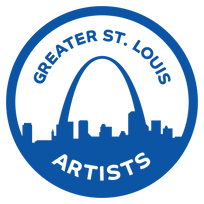 www.greaterstlouisartists.orgScholarship Committee:Judith Olson, Director, 815-519-0562Lee Richards, Acting Vice Presidentgslascholarships24@gmail.comART MERIT SCHOLARSHIPGreater St Louis Artists is offering scholarships to college students in the St Louis area who are majoring in Art. Scholarships are one-time awards up to $2000. We also have the Vic Barr Memorial Scholarship, which offers an award of $1500.  Each student is eligible to receive one award, (not both). The Applicant must be a full or half-time college student (minimum of 6 credit hours) majoring in an art discipline.The applicant must submit a fully completed application with six (6) images of his or her recent artwork in a PowerPoint file.  Detailed instructions for the PowerPoint file are on the next page.  Application deadline is March 17, 2024. Scholarship recipients will be chosen by the full Board of Directors of the GSLA at our monthly meeting.  Students will be notified March 25, 2024.Scholarship winners are expected to exhibit three to five pieces of artwork at the Queeny Park Art Fair the weekend of April 5-7 in a designated Scholarship Booth. Your work will be viewed by up to 6000 attendees of the Art Fair over the weekend. You may deliver your works either Friday afternoon or evening, or Saturday morning by 10 am.  A public announcement introducing the Scholarship winners will be made at the Art Fair at 10:30 am on Saturday. Only applications received by the due date, March 17, 2024, will be considered. All application packages must be in a PowerPoint format.Only fully completed applications will be considered. All information must be true and accurate. All information will remain confidential. If you have any questions or concerns, please email Judith Olson at gslascholarships24@gmail.comYou may also text or call Judith at 815-519-0562.EMAIL YOUR POWERPOINT FILE CONTAINING APPLICATION AND IMAGES TO Gslascholarships24@gmail.comDetailed instructions for the PowerPoint fileYour file should contain slides that show your name, works of art, and application. Below is a list of required slides.Cover Slide: Your NAME and college attending.If you are planning to transfer schools, please indicate where you plan to attend next year. Slides 1 through 6:  Images of your artwork. Each slide must also include :Your nameTitle of workMedium, dimensions, and year completed.Slide 7: Your completed and signed application. 	Blank application forms are attached for you to fill out and scan into your Powerpoint file. Slide 8: Artist’s Statement. 	This is a brief statement describing your major choice of medium, how you approach your art, interesting materials you use, sources of inspiration, anything that will help the Board understand your artistic quest. This can be combined with your response to Item C of the application: How do you envision using your art skills in your career?Slide 9: a copy of your CV or resume, if you have one. Please email your completed PowerPoint to Gslascholarships24@gmail.comYour instructor’s letter of recommendation is to be separately emailed to the same address directly by your instructor.GREATER ST. LOUIS ARTISTSSCHOLARSHIP APPLICATION SPRING 2024(OK to handwrite this page, but please include it in your PowerPoint file)APPLICANT NAME:____________________________________________________LAST   				FIRST 			 INITIALHOME ADDRESS:________________________________________________________________________________________________________________________CITY   						STATE    					ZIPPHONE:___________________________EMAIL:___________________________COLLEGE OR UNIVERSITY:  If you have transferred, or are planning to transfer colleges, please let us know your past, current and/or prospective colleges. Use additional pages if needed.COLLEGE NAME:_____________________________________________________ADDRESS:__________________________________________________________MAJOR:___________________________________________________________MINOR:___________________________________________________________Art discipline credit hours:Earned to date: ______________Currently enrolled:_____________________Planned for Fall 2024 semester:______________________________________          SCHOLARSHIP APPLICATION 2024, Page 2You may use a separate sheet for this information if you need more room, (especially for question C) and scan it into your PowerPoint. You are welcome to include your resume or CV, if you have one, but the resume is optional.  BASIC INFORMATIONYour art education to date, college classes, workshops, etc.List any honors or awards you have received, and any shows or exhibits you have been in during the last two years. How do you envision using your art skills in your career?Signature of Applicant: ___________________________________________REFERENCES: requiredPlease request one letter of reference from an art instructor who is familiar with you and your work.  Your instructor should include his/her name, address, and phone number and email it separately to gslascholarships24@gmail.com.Please ask him/her to clearly include your name in the subject line. For example “subject: reference letter for student Jane Smith”If your instructor has any questions, he or she can contact me directly via email at the same address, or text or call me, Judith Olson, 815-519-0562.